www.NordicSkiRacer.com/Team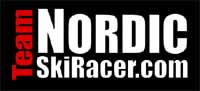 Membership type $10 - Individual Member $16 – Family MemberPaymentsComplete form, print* and send with check made to:Team NordicSkiRacer1060 Yorick PathWixom, MI 48393*You can also save the completed form and email it to the email address below.activitiesWorkouts, clinics, racesSocial eventsJunior ski programFrosty Fest race weekendCar poolingRegistration in Michigan Cup seriesThe camaraderie of your fellow teammates!Michigan Cup racingEvery time you race in a Michigan Cup race, Team NordicSkiRacer also gets points. Points are given to all finishers and every point counts! You can help the Team win the overall Michigan Cup and Brumbaugh Cup!Questions?Mike MuhaTeam@NordicSkiRacer.com 248-535-9351Membership FormMembership Formwww.NordicSkiRacer.com/TeamMembership type $10 - Individual Member $16 – Family MemberPaymentsComplete form, print* and send with check made to:Team NordicSkiRacer1060 Yorick PathWixom, MI 48393*You can also save the completed form and email it to the email address below.activitiesWorkouts, clinics, racesSocial eventsJunior ski programFrosty Fest race weekendCar poolingRegistration in Michigan Cup seriesThe camaraderie of your fellow teammates!Michigan Cup racingEvery time you race in a Michigan Cup race, Team NordicSkiRacer also gets points. Points are given to all finishers and every point counts! You can help the Team win the overall Michigan Cup and Brumbaugh Cup!Questions?Mike MuhaTeam@NordicSkiRacer.com 248-535-9351Primary MemberName 	Birth data (M/D/Y) 	 M or  FEmail address 	Street address 	City/State/Zip 	Best phone # 	Plan to race in one or more Michigan Cup races?        Yes        No       Unsurewww.NordicSkiRacer.com/TeamMembership type $10 - Individual Member $16 – Family MemberPaymentsComplete form, print* and send with check made to:Team NordicSkiRacer1060 Yorick PathWixom, MI 48393*You can also save the completed form and email it to the email address below.activitiesWorkouts, clinics, racesSocial eventsJunior ski programFrosty Fest race weekendCar poolingRegistration in Michigan Cup seriesThe camaraderie of your fellow teammates!Michigan Cup racingEvery time you race in a Michigan Cup race, Team NordicSkiRacer also gets points. Points are given to all finishers and every point counts! You can help the Team win the overall Michigan Cup and Brumbaugh Cup!Questions?Mike MuhaTeam@NordicSkiRacer.com 248-535-9351Additional Household Family MemberName #2 	Birth data (M/D/Y) 	 M or  FEmail address 	Street address 	City/State/Zip 	Best phone # 	Plan to race in one or more Michigan Cup races?        Yes        No       UnsureName #3 	Birth data (M/D/Y) 	 M or  FEmail address 	Street address 	City/State/Zip 	Best phone # 	Plan to race in one or more Michigan Cup races?        Yes        No       UnsureName #4 	Birth data (M/D/Y) 	 M or  FEmail address 	Street address 	City/State/Zip 	Best phone # 	Plan to race in one or more Michigan Cup races?        Yes        No       UnsureName #5 	Birth data (M/D/Y) 	 M or  FEmail address 	Street address 	City/State/Zip 	Best phone # 	Plan to race in one or more Michigan Cup races?        Yes        No       UnsureI hereby release the Team NordicSkiRacer, its agents, representatives and members from any and all claims or rights to damages for any injuries or losses incurred by me or my family directly or indirectly during my/our participation in any club sponsored events, races, clinics, trail work, ski or exercise sessions or any other club-related activities. I understand that cross country skiing can be a potentially dangerous activity. This waiver must be signed by all adult members joining Team NordicSkiRacer. This waiver applies to the person or persons signing and minor members listed above.Signed: 	Date: 	Signed: 	Date: 	Signed: 	Date: 	
I hereby release the Team NordicSkiRacer, its agents, representatives and members from any and all claims or rights to damages for any injuries or losses incurred by me or my family directly or indirectly during my/our participation in any club sponsored events, races, clinics, trail work, ski or exercise sessions or any other club-related activities. I understand that cross country skiing can be a potentially dangerous activity. This waiver must be signed by all adult members joining Team NordicSkiRacer. This waiver applies to the person or persons signing and minor members listed above.Signed: 	Date: 	Signed: 	Date: 	Signed: 	Date: 	
I hereby release the Team NordicSkiRacer, its agents, representatives and members from any and all claims or rights to damages for any injuries or losses incurred by me or my family directly or indirectly during my/our participation in any club sponsored events, races, clinics, trail work, ski or exercise sessions or any other club-related activities. I understand that cross country skiing can be a potentially dangerous activity. This waiver must be signed by all adult members joining Team NordicSkiRacer. This waiver applies to the person or persons signing and minor members listed above.Signed: 	Date: 	Signed: 	Date: 	Signed: 	Date: 	
